Week 3: x and ÷ (short method) -136 x 5 4.217 x 6 82.09 x 7 732 ÷ 3 211 ÷ 5 371.7 ÷ 9 Q7.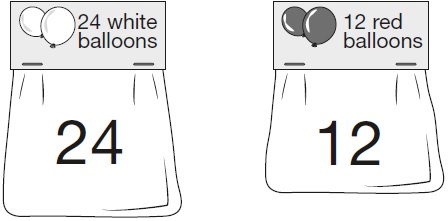 Adam buys 6 bags of white balloons.Chen buys 3 bags of red balloons.Adam says,‘I have four times as many balloons as Chen.’Explain why Adam is correct.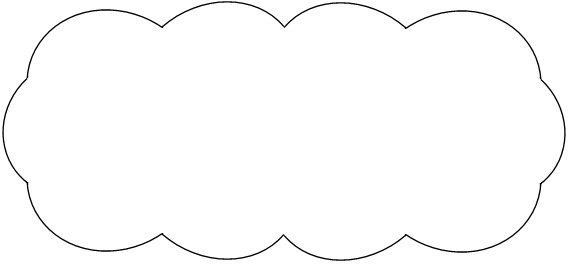 1 markQ8.Alfie says,‘When you multiply two numbers together, the answer
is always greater than either of the numbers you
started with.'Is Alfie correct?
Circle Yes or No.   Yes / NoExplain how you know.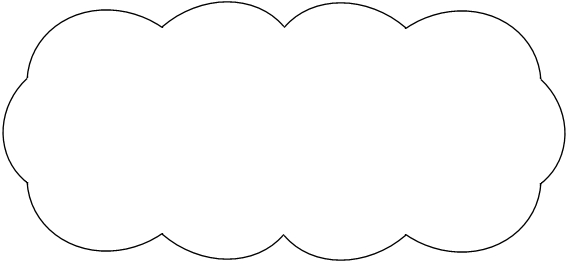 1 markQ9.Here is a number pyramid.The number in a box is the product of the two numbers below it.Write the missing numbers.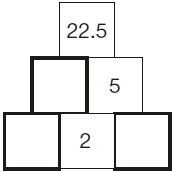 2 marksQ10.How much does one pineapple cost?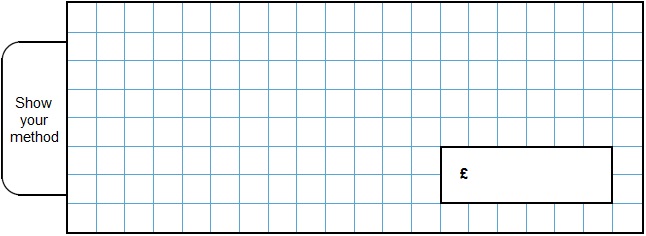 2 marks3 pineapples cost the same as 2 mangoes.One mango costs £1.35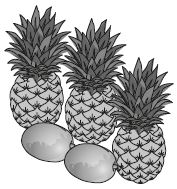 